The Holy Friendship ofSt. James Episcopal Church95 Route 2APreston, CT 06365860-889-0150Email: office@stjamespreston.orgChurch office hours: M, T, W 9am to 2pm&Grace Episcopal Church4 Chapel Hill RoadYantic, CT 06389860-887-2082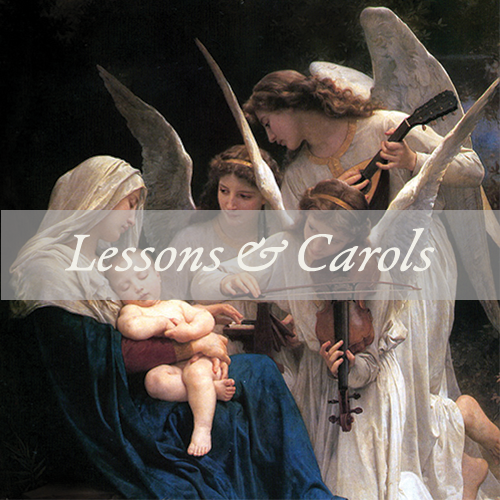 First Sunday after ChristmasDecember 26, 2021 | 9 amFirst Sunday after ChristmasA Christmas Festival of Lessons and MusicOpening Hymn: #83 O Come All Ye Faithful                                                                  ~ Adeste fideles			A Bidding Prayer   Dear People of God: In this Christmas Season, let it be our duty and delight to hear once more the message of the Angels, to go to Bethlehem and see the Son of God lying in a manger.Let us hear and heed in Holy Scripture the story of God’s loving purpose from the time of our rebellion against him until the glorious redemption brought to us by his holy Child Jesus, and let us make this place glad with our carols of praise.But first, let us pray for the needs of his whole world, for peace and justice on earth, for the unity and mission of the Church for which he died, and especially for his Church in our country and in this city.And because he particularly loves them, let us remember in his name the poor and helpless, the cold, the hungry and the oppressed, the sick and those who mourn, the lonely and unloved, the aged and little children, as well as all those who do not know and love the Lord Jesus Christ.Finally, let us remember before God his pure and lowly Mother, and that whole multitude which no one can number, whose hope was in the Word made flesh, and with whom, in Jesus, we are one for evermore.And now, to gather up all these petitions, let us pray in the words which Christ himself has taught us, saying:The Lord’s PrayerOur Father, who art in heaven,hallowed be thy Name, thy kingdom come, thy will be done, on earth as it is in heaven. Give us this day our daily bread. And forgive us our trespasses as we forgive thosewho trespass against us.And lead us not into temptation, but deliver us from evil. For thine is the kingdom, and the power, and the glory, for ever and ever. Amen. The Almighty God bless us with his grace; Christ give us the joys of everlasting life; and to the fellowship of the citizens above, may the King of Angels bring us all. Amen. The LessonsLesson One:  Genesis 3:1-15Adam and Eve rebel against God. The Temptation and Fall of ManNow the serpent was more cunning than any beast of the field which the Lord God had made. And he said to the woman, “Has God indeed said, ‘You shall not eat of every tree of the garden’?” And the woman said to the serpent, “We may eat the fruit of the trees of the garden; but of the fruit of the tree which is in the midst of the garden, God has said, ‘You shall not eat it, nor shall you touch it, lest you die.’ Then the serpent said to the woman, “You will not surely die. For God knows that in the day you eat of it your eyes will be opened, and you will be like God, knowing good and evil.” So when the woman saw that the tree was good for food, that it was pleasant to the eyes, and a tree desirable to make one wise, she took of its fruit and ate. She also gave to her husband with her, and he ate. Then the eyes of both of them were opened, and they knew that they were naked; and they sewed fig leaves together and made themselves coverings. And they heard the sound of the Lord God walking in the garden in the cool of the day, and Adam and his wife hid themselves from the presence of the Lord God among the trees of the garden. Then the Lord God called to Adam and said to him, “Where are you?” So he said, “I heard Your voice in the garden, and I was afraid because I was naked; and I hid myself.” And He said, “Who told you that you were naked? Have you eaten from the tree of which I commanded you that you should not eat?” Then the man said, “The woman whom You gave to be with me, she gave me of the tree, and I ate.” And the Lord God said to the woman, “What is this you have done?” The woman said, “The serpent deceived me, and I ate.” So the Lord God said to the serpent: “Because you have done this, You are cursed more than all cattle, and more than every beast of the field; on your belly you shall go, and you shall eat dust all the days of your life. And I will put enmity between you and the woman, and between your seed and her seed; He shall bruise your head, and you shall bruise His heel.”Hymnal 81 Lo, How a Rose E’er blooming                                                                             ~ Es ist ein Ros	Lesson Two:  Luke 2: 1-8aMary and Joseph travel to Bethlehem. Christ Born of MaryAnd it came to pass in those days that a decree went out from Caesar Augustus that all the world should be registered.  This census first took place while Quirinius was governing Syria.  So all went to be registered, everyone to his own city. Joseph also went up from Galilee, out of the city of Nazareth, into Judea, to the city of David, which is called Bethlehem, because he was of the house and lineage of David, to be registered with Mary, his betrothed wife, who was with child. So it was, that while they were there, the days were completed for her to be delivered. And she brought forth her firstborn Son, and wrapped Him in swaddling cloths, and laid Him in a manger, because there was no room for them in the inn. Glory in the Highest Now there were in the same country shepherds living out in the fields, keeping watch over their flock by night. Hymnal 101 Away in a Manger                                                                                                      ~ Cradle Song						Lesson Three: Luke 2: 8b-14The angels sing to the shepherds announcing Christ’s birthGlory in the HighestAnd behold, an angel of the Lord stood before them, and the glory of the Lord shone around them, and they were greatly afraid. Then the angel said to them, “Do not be afraid, for behold, I bring you good tidings of great joy which will be to all people. For there is born to you this day in the city of David a Savior, who is Christ the Lord. And this will be the sign to you: You will find a Babe wrapped in swaddling cloths, lying in a manger.” And suddenly there was with the angel a multitude of the heavenly host praising God and saying:“ Glory to God in the highest,
And on earth peace, goodwill toward men!”Hymnal 87 Hark! The Herald Angels Sing                                                                                 ~ Mendelssohn		Lesson Four: Luke 2:15-21The shepherds go to Bethlehem to see the Christ of God		So it was, when the angels had gone away from them into heaven, that the shepherds said to one another, “Let us now go to Bethlehem and see this thing that has come to pass, which the Lord has made known to us.” And they came with haste and found Mary and Joseph, and the Babe lying in a manger. Now when they had seen Him, they made widely known the saying which was told them concerning this Child. And all those who heard it marveled at those things which were told them by the shepherds. But Mary kept all these things and pondered them in her heart.  Then the shepherds returned, glorifying and praising God for all the things that they had heard and seen, as it was told them. Circumcision of Jesus and when eight days were completed for the circumcision of the Child, His name was called Jesus, the name given by the angel before He was conceived in the womb.Hymnal 115 What Child is This                                                                                              ~ Greensleeves					Lesson Five: Matthew 2:1-12Wise Men from the East travel to worship the King of the JewsNow after Jesus was born in Bethlehem of Judea in the days of Herod the king, behold, wise men from the East came to Jerusalem, saying, “Where is He who has been born King of the Jews? For we have seen His star in the East and have come to worship Him.” When Herod the king heard this, he was troubled, and all Jerusalem with him. And when he had gathered all the chief priests and scribes of the people together, he inquired of them where the Christ was to be born. So they said to him, “In Bethlehem of Judea, for thus it is written by the prophet: ‘But you, Bethlehem, in the land of Judah, are not the least among the rulers of Judah; for out of you shall come a ruler who will shepherd My people Israel. Then Herod, when he had secretly called the wise men, determined from them what time the star appeared. And he sent them to Bethlehem and said, “Go and search carefully for the young Child, and when you have found Him, bring back word to me, that I may come and worship Him also.” When they heard the king, they departed; and behold, the star which they had seen in the East went before them, till it came and stood over where the young Child was. When they saw the star, they rejoiced with exceedingly great joy. And when they had come into the house, they saw the young Child with Mary His mother, and fell down and worshiped Him. And when they had opened their treasures, they presented gifts to Him: gold, frankincense, and myrrh. Then, being divinely warned in a dream that they should not return to Herod, they departed for their own country another way.Hymnal 128 We Three Kings                                                                                        ~ Three Kings of Orient				Lesson Six: John 1:1-14The word was made flesh and we have seen his glory. The Eternal WordIn the beginning was the Word, and the Word was with God, and the Word was God. He was in the beginning with God.  All things were made through Him, and without Him nothing was made that was made.  In Him was life, and the life was the light of men. 5 And the light shines in the darkness, and the darkness did not comprehend it. John’s Witness: The True Light. There was a man sent from God, whose name was John.  This man came for a witness, to bear witness of the Light, that all through him might believe. He was not that Light, but was sent to bear witness of that Light.  That was the true Light which gives light to every man coming into the world. He was in the world, and the world was made through Him, and the world did not know Him. He came to His own, and His own did not receive Him.  But as many as received Him, to them He gave the right to become children of God, to those who believe in His name: who were born, not of blood, nor of the will of the flesh, nor of the will of man, but of God. The Word Becomes Flesh.  And the Word became flesh and dwelt among us, and we beheld His glory, the glory as of the only begotten of the Father, full of grace and truth. Hymnal 107 Good Christian Friends, Rejoice                                                                        ~ In Dulci Jubilo		A Collect for Christmas O God, who wonderfully created, and yet more wonderfully restored, the dignity of human nature: Grant that we may share the divine life of him who humbled himself to share our humanity, your Son Jesus Christ; who lives and reigns with you, in the unity of the Holy Spirit, one God, for ever and ever. Amen.Christmas BlessingMay Almighty God, who sent his Son to take our nature upon him, bless us in this holy season, scatter the darkness of sin, and brighten our hearts with the light of his holiness. Amen.Closing Hymn: #100 Joy to The World                                                                                               ~ Antioch